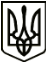 УкраїнаМЕНСЬКА МІСЬКА РАДАМенського району Чернігівської областіР О З П О Р Я Д Ж Е Н Н ЯВід 24 березня  2020 року		     № 99Про створення комісіїНа виконання закону України «Про дорожній рух», з метою визначення експлуатаційного утримання автомобільних доріг, вулиць населених пунктів та залізничних переїздів Менської міської об’єднаної територіальної громади після закінчення зимового сезону і належної підготовки їх до літнього періоду експлуатації, відповідно до звернення заступника начальника управління патрульної поліції в Чернігівській області Андрія Думича, №3944/41/22/01-2020 від 19.03.2020 р. щодо необхідності проведення весняного комісійного обстеження вулично-дорожньої мережі Менської ОТГ, створити комісію у слідуючому складі:Голова комісії:  Гайдукевич Максим Валерійович – заступник міського голови з питань діяльності виконкому Менської міської ради.Заступник голови комісії: Лихотинська Лілія Анатоліївна – начальник відділу архітектури, містобудування та ЖКГ Менської міської ради.Члени комісії:    Єкименко Ірина Валеріївна – головний спеціаліст відділу архітектури, містобудування та ЖКГ Менської міської ради;Скороход Сергій Віталійович – начальник відділу економічного розвитку та інвестицій Менської міської ради.Воскобойник Василь Анатолійович – старший інспектор ВБДР Управління патрульної поліції в Чернігівській області (за згодою);Секретар ради	Ю. В. Стальниченко